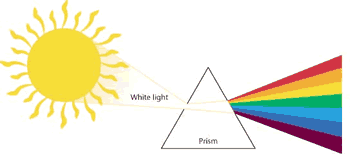 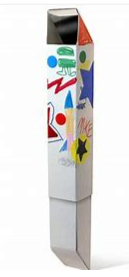 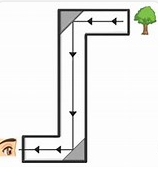 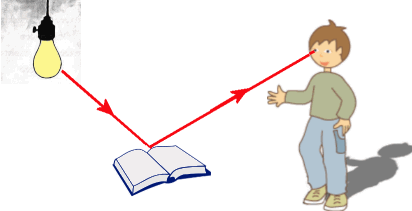 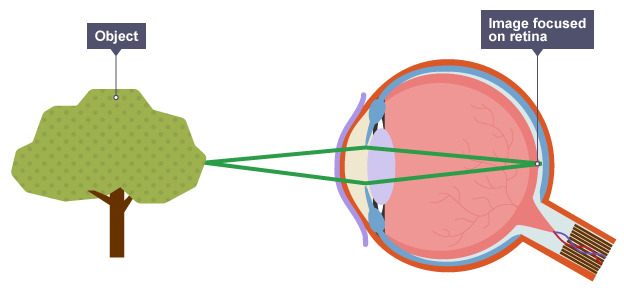 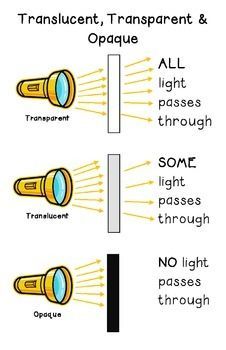 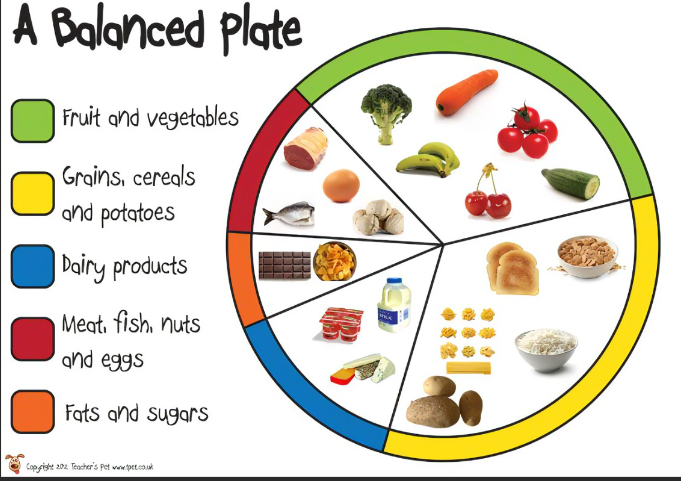 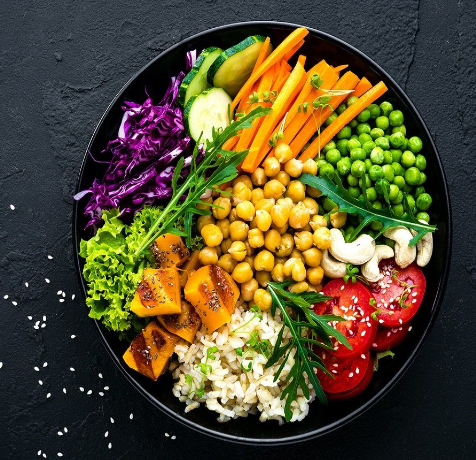 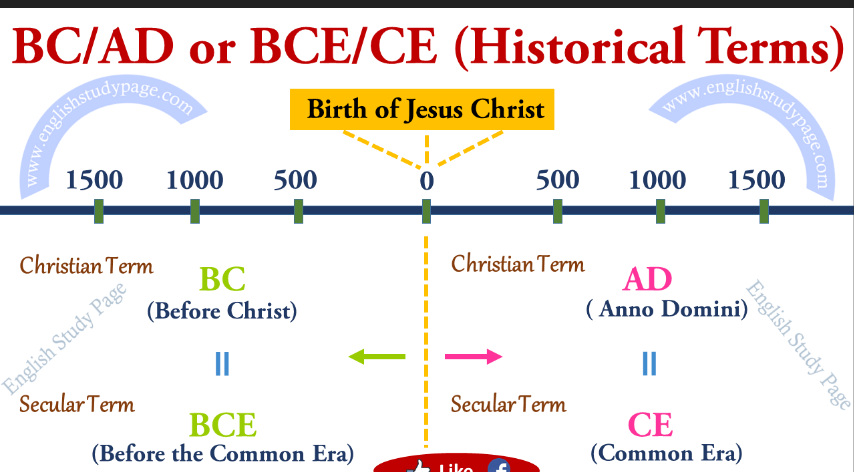 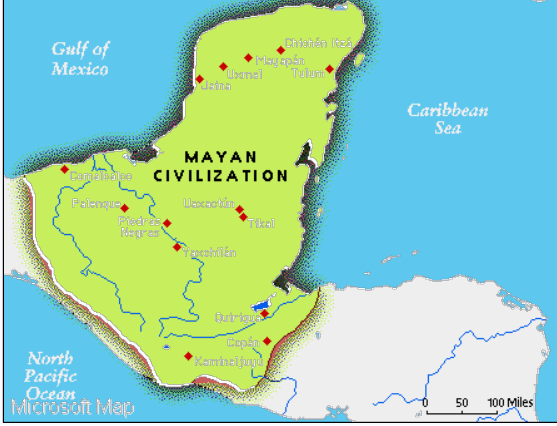 Science vocabularyEyesGlobular organs of sight in the head of humans and vertebrate animalsFilterPass through a device to remove unwanted material (liquid, gas, light or sound)LightThe natural agent that stimulates sight and makes things visibleLight SourcesSomething that provides light, whether it be a natural or artifical source of light (e.g. the sun, a torch)PeriscopeAn apparatus consisting of a tube of attached to a set of mirrors or prisms through which an observer can see things that are otherwise out of sightRainbowAn arch of colours visible in the sky, caused by the refraction and dispersion of the sun’s light by rain or other water droplets in the atmosphereReflectionThe throwing back by a body or surface of light, heat or sound without absorbing itKey VocabularyMyanscacaoA small tropical American evergreen tree, Theobroma cacao, cultivated for its seeds, the source of cocoa, chocolate,DynastyA sequence of rulers from the same family, stock, or group:CivilizationAn advanced state of human society, in which a high level of culture, science, industry, and government has been reached.PyramidsA group of huge monuments in one of the Seven Wonders of the Ancient World. The pyramids have square bases and four triangular faces.